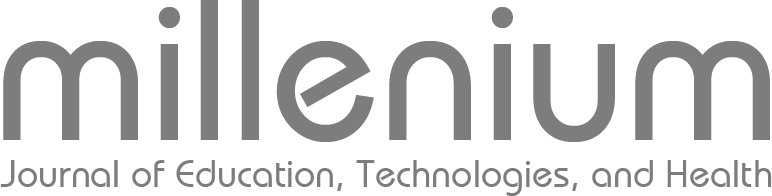 
Artigo pt SecçãoCIÊNCIAS DA VIDA E DA SAÚDE LIFE AND HEALTH SCIENCES CIENCIAS DE LA VIDA Y LA SALUDInventário Habilidades do Cuidador: estrutura fatorial numa amostra de participantes portugueses Caregiver Skills Inventory: factorial structure in a sample of Portuguese participantsInventario Habilidades del Cuidador: estructura factorial en una muestra de participantes portuguesesMadalena Cunha1,2Vanessa Almeida3 Ana Rita Castela3Ana Ramos3Ana Francisca3Diogo Quintais3 Raquel Monteiro3Tamára Cruz31Instituto Politécnico de Viseu, CI&DETS, ESSV, Departamento de Enfermagem, Viseu, Portugal 23 Instituto Politécnico de Viseu, CI&DETS, ESSV, Viseu, Portugal Madalena Cunha - madac@iol.pt ||Vanessa Almeida - almeida10@live.com.pt || Ana Rita Castela - || Ana Ramos - || Ana Francisca - || Diogo Quintais – || Raquel Monteiro - ||Tamára Cruz - Madalena Cunha Escola Superior de Saúde, Rua D. João Gomes Crisóstomo de Almeida, nº1023500-843 Viseu, Portugal madac@iol.pt Millenium, 2(ed espec nº3),  ----------------------------------------Autor Correspondente                                                     Recebido: 27 de novembro 2017Aceite: -------- de ---------- de 2017